南強工商111學年度辦理家庭教育系列活動照片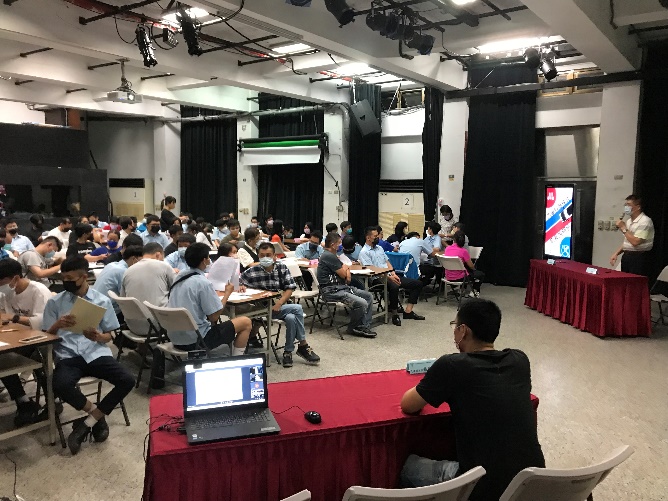 111/7/15階梯式建教班進職場前家長說明會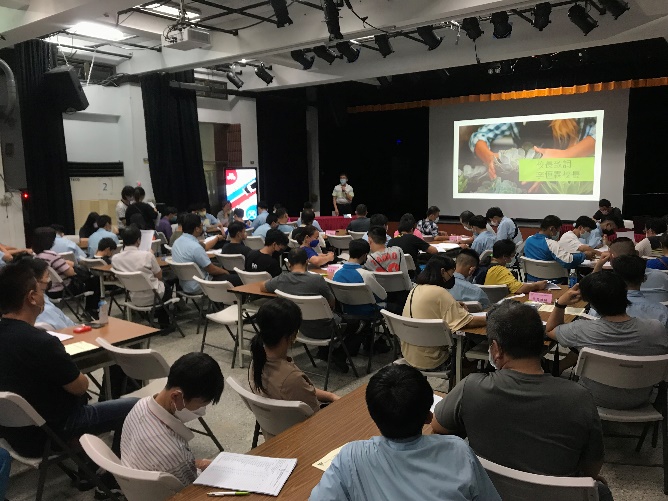 111/7/15階梯式建教班進職場前家長說明會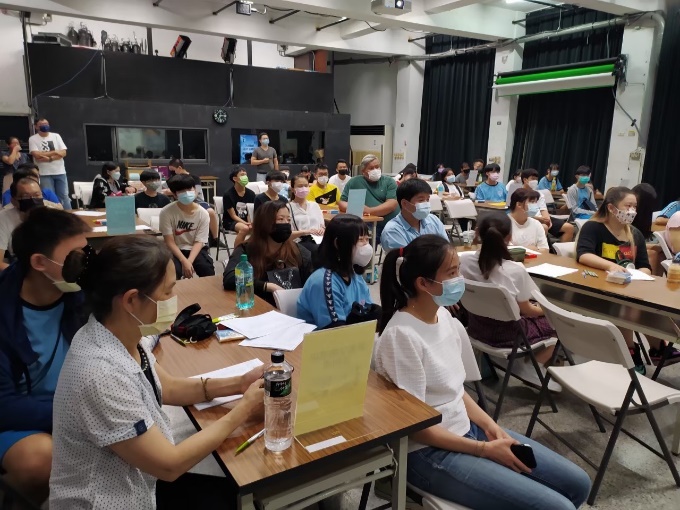 111/8/12輪調式建教班進職場前家長說明會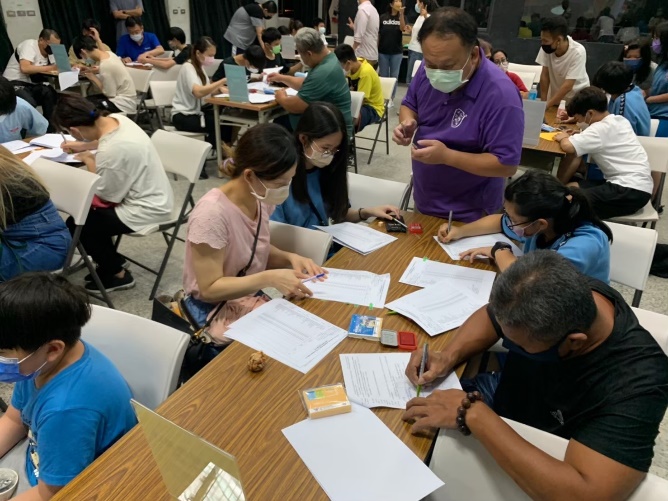 111/8/12輪調式建教班進職場前家長說明會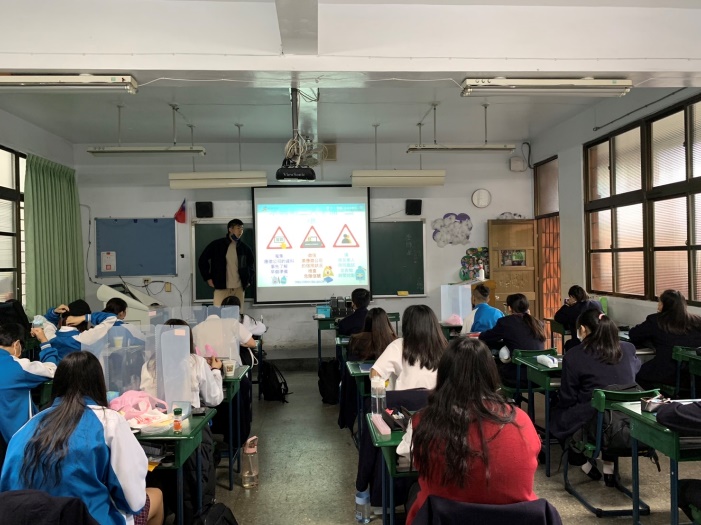 111/9/1~12/31勞動權益課程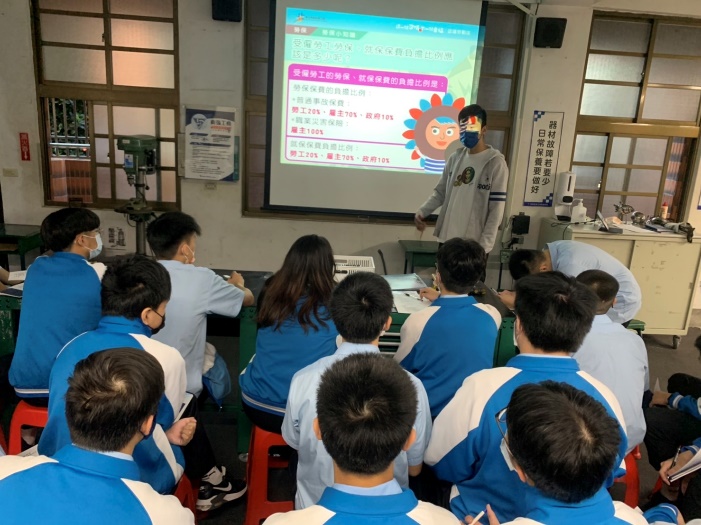 111/9/1~12/31勞動權益課程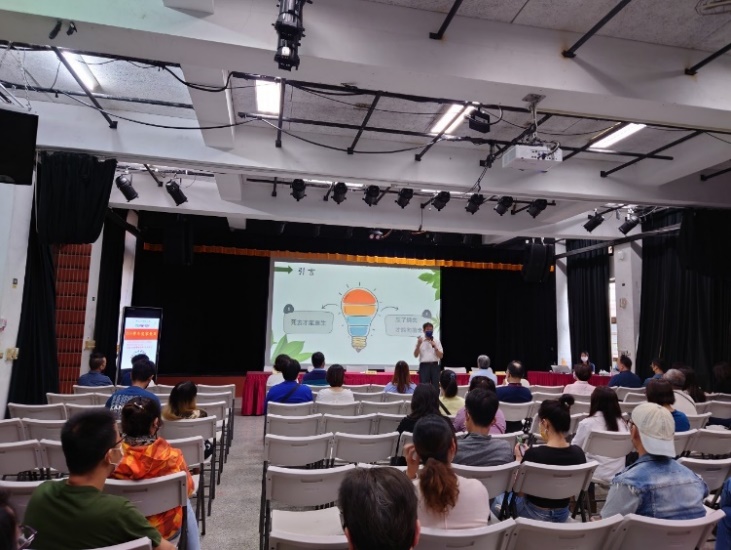 111/09/24家長日暨親職宣導講座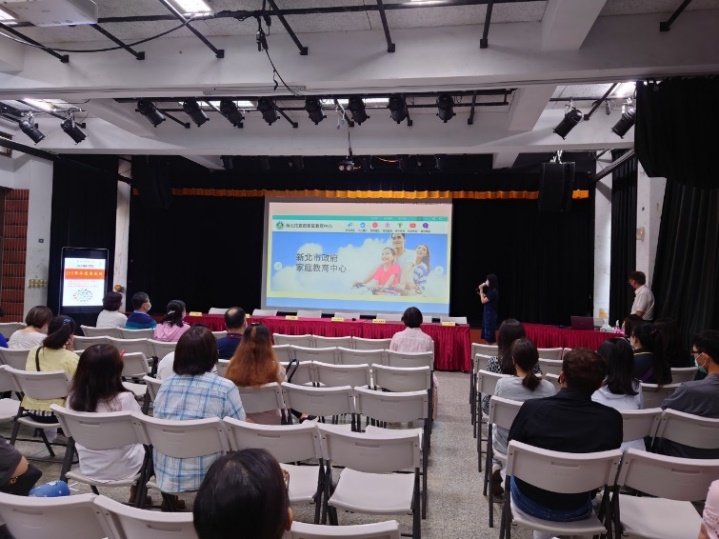 111/09/24家長日暨親職宣導講座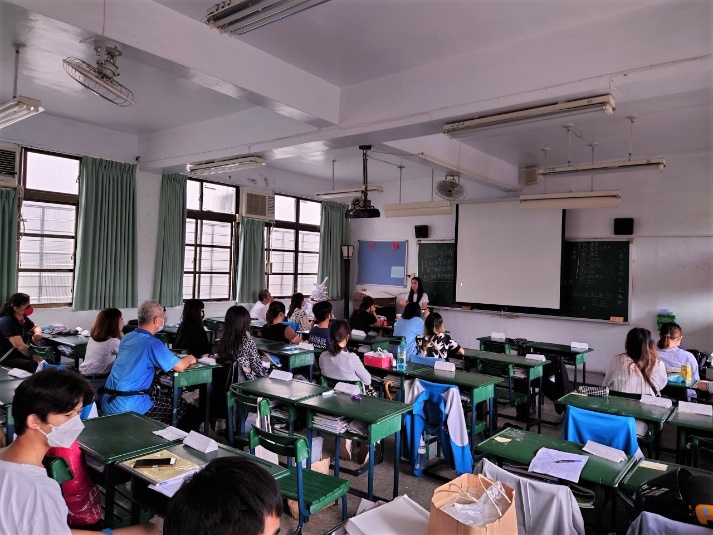 111/09/24親師座談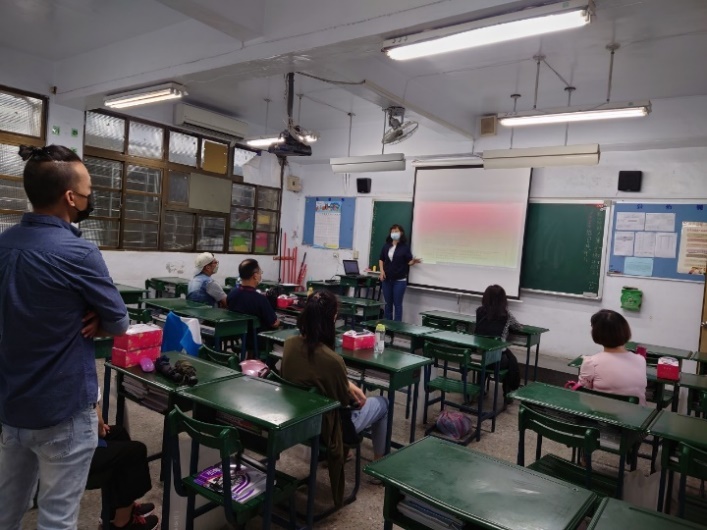 111/09/24親師座談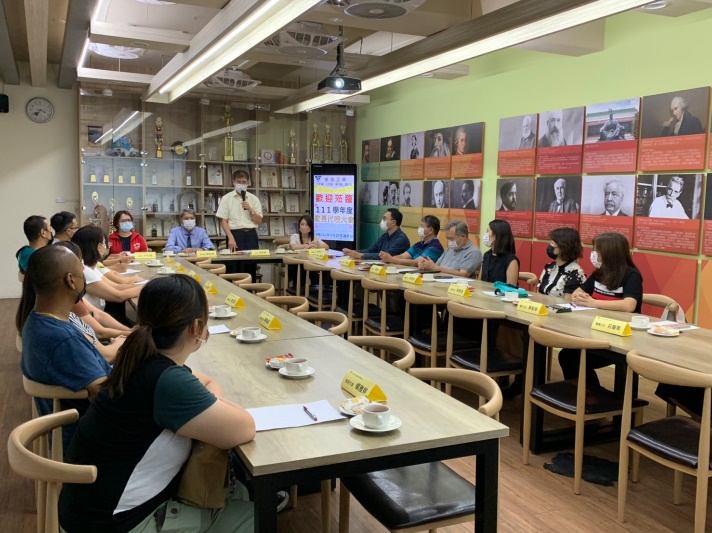 111/09/30家長代表大會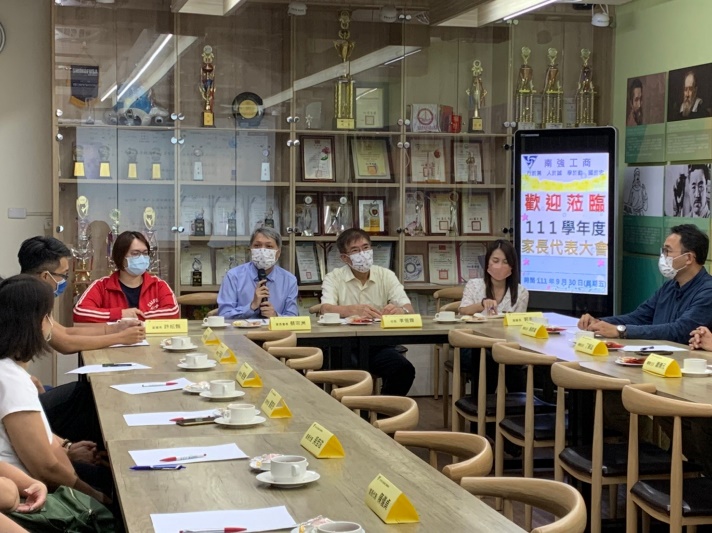 111/09/30家長代表大會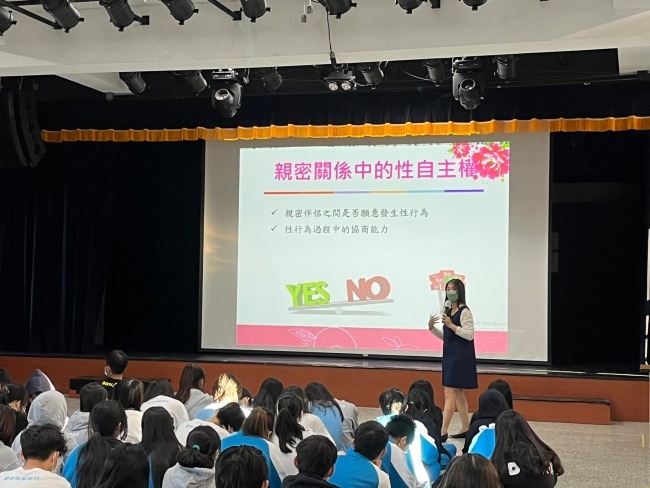 111/11/14年輕世代親密關係講座-愛情的模樣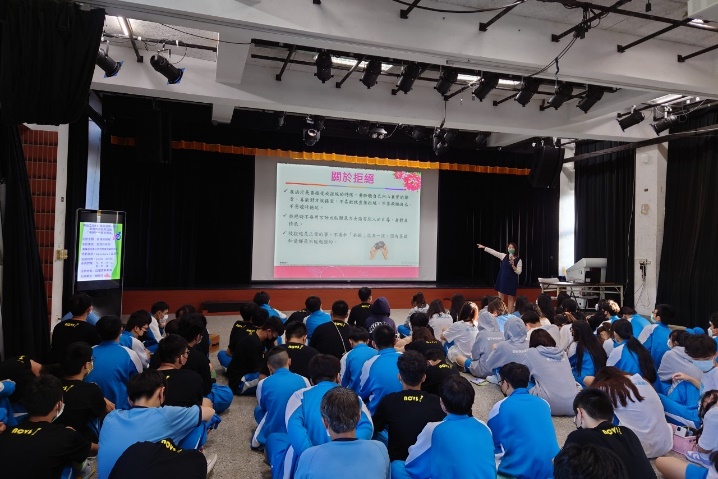 111/11/14年輕世代親密關係講座-愛情的模樣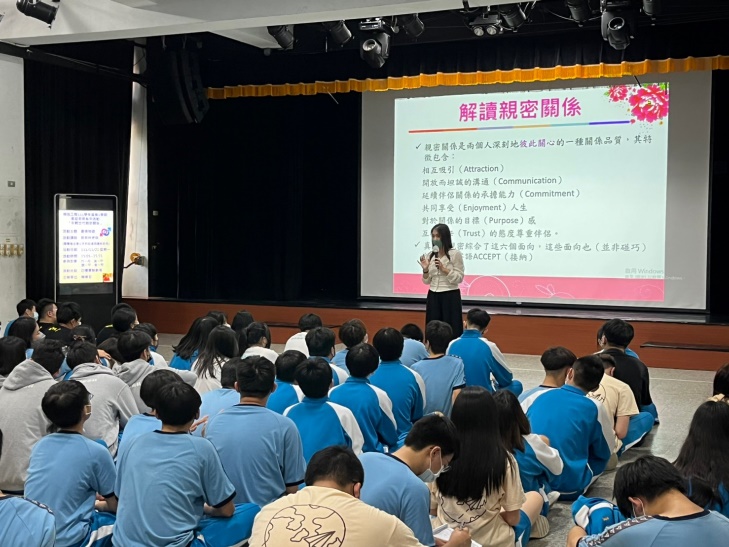 111/11/21年輕世代親密關係講座-愛情物語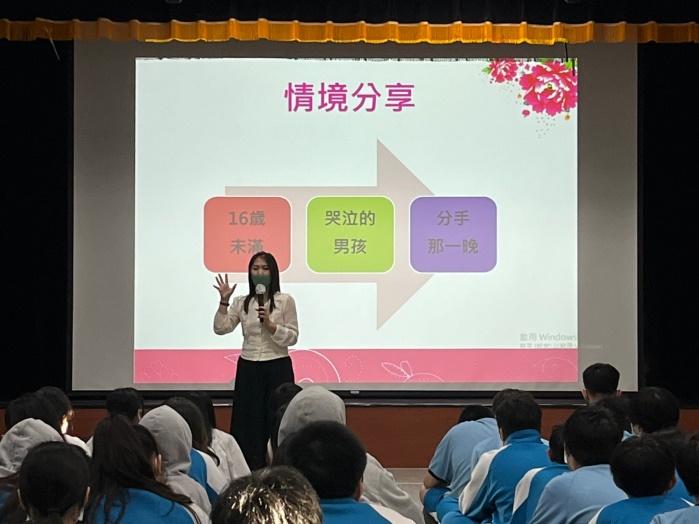 111/11/21年輕世代親密關係講座-愛情物語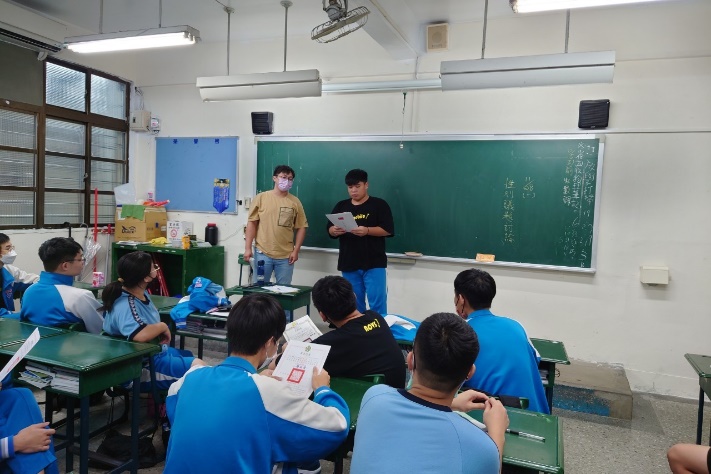 111/11/28性別教育議題班會討論-如何面對性騷擾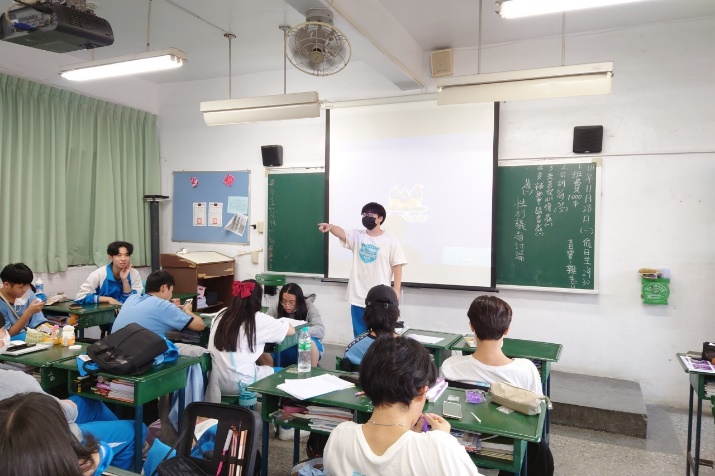 111/11/28性別教育議題班會討論-如何面對性騷擾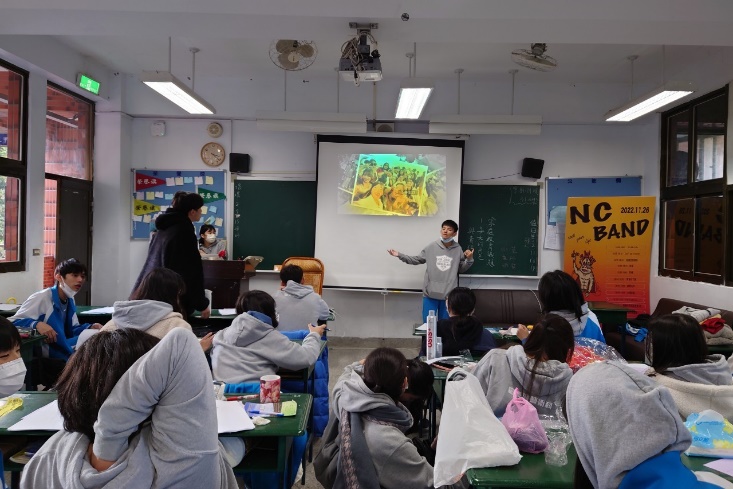 111/12/19子職教育議題班會討論-子女的角色與責任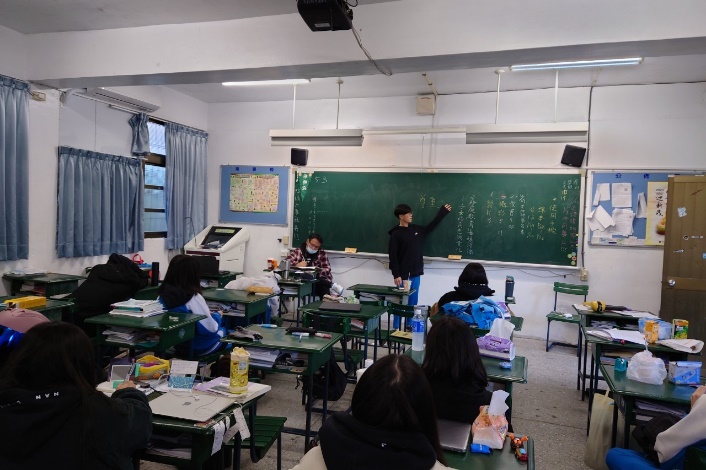 111/12/19子職教育議題班會討論-子女的角色與責任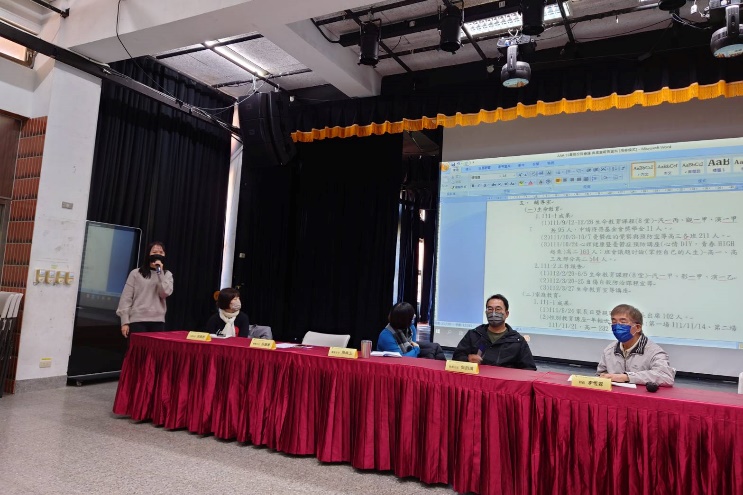 112/1/19校務會議中推廣家庭教育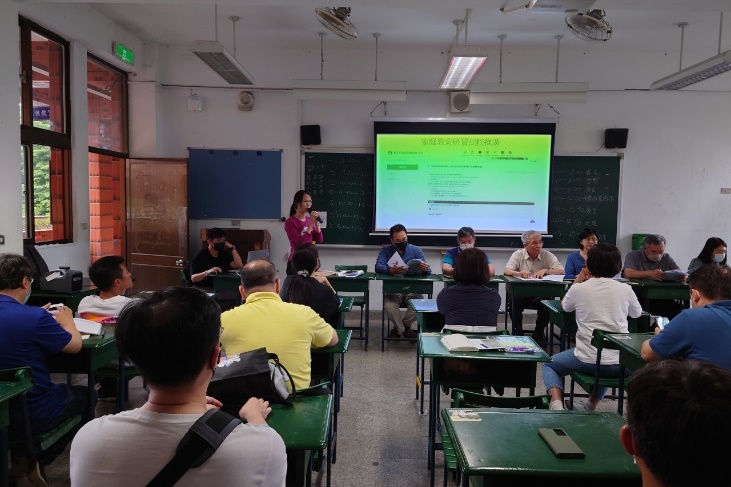 112/3/9導師會議中推廣家庭教育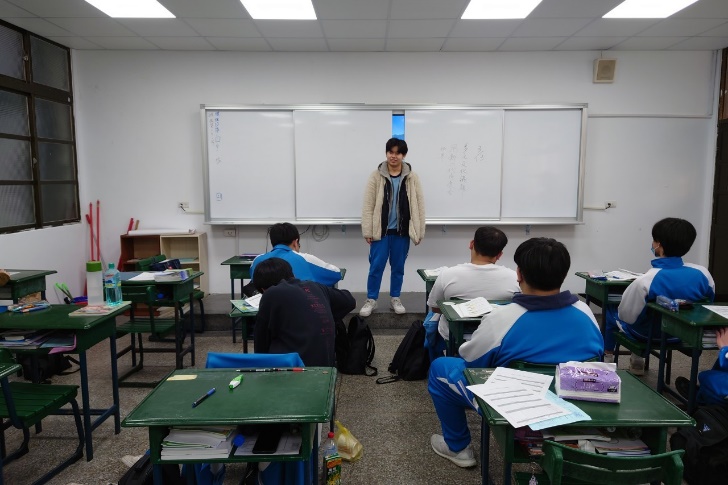 112/3/13多元文化議題班會討論-用新二代角度看世界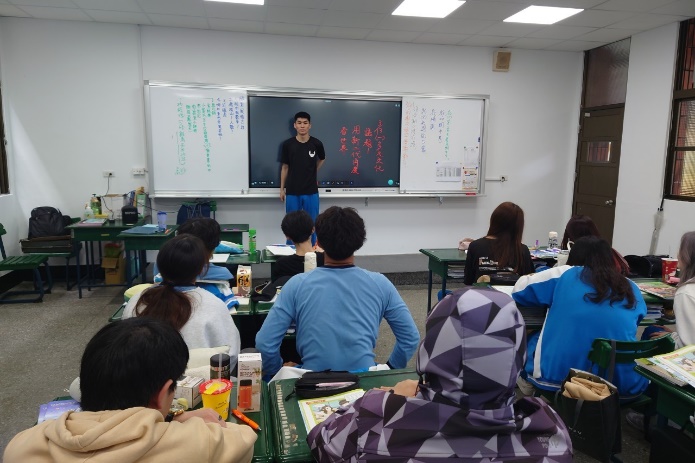 112/3/13多元文化議題班會討論-用新二代角度看世界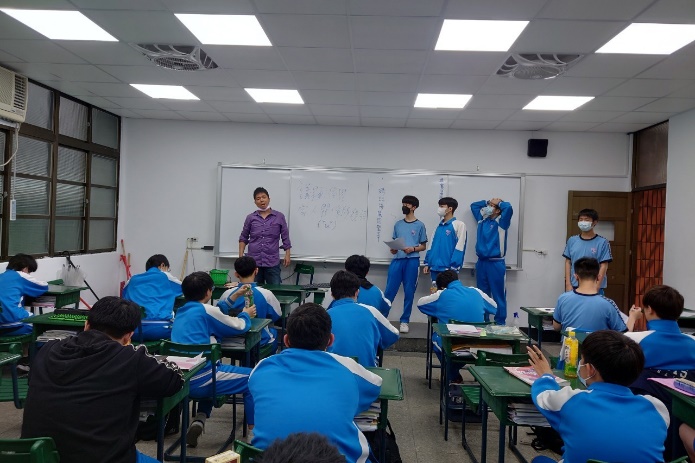 112/4/10倫理教育議題班會討論-家人關係的維持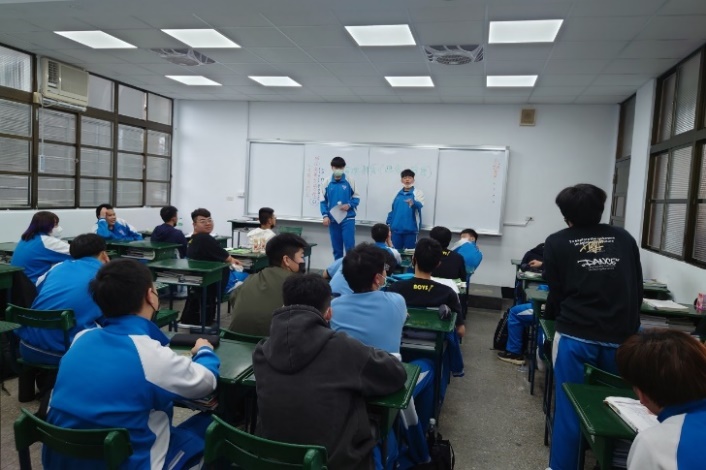 112/4/10倫理教育議題班會討論-家人關係的維持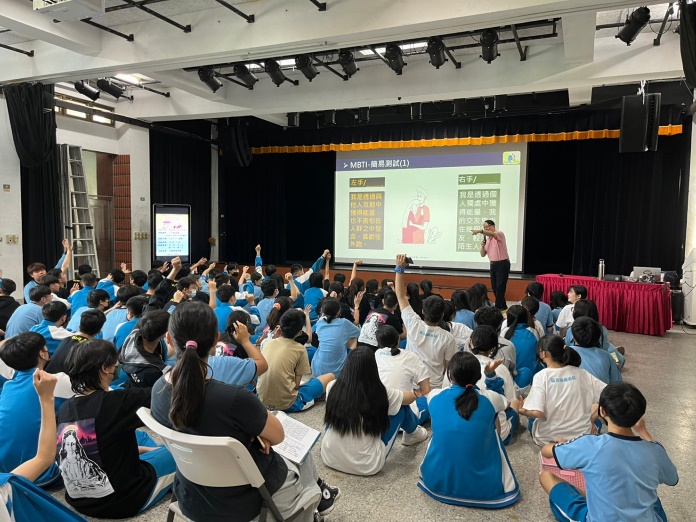 112/4/17性別教育講座-親密關係中的界線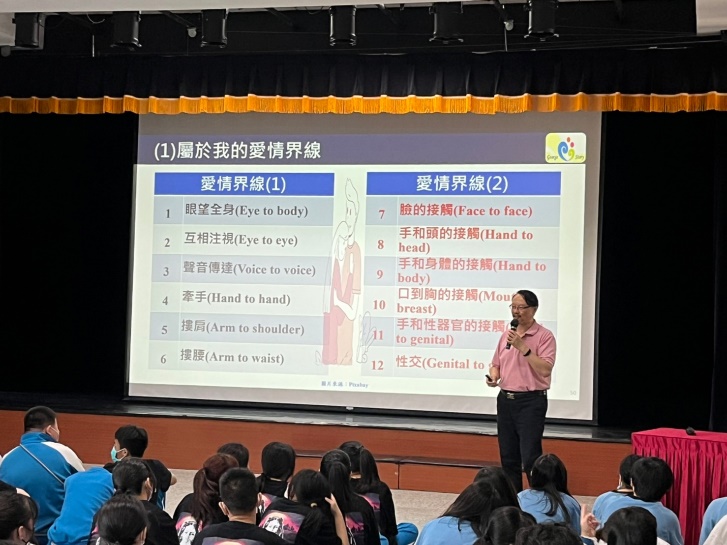 112/4/17性別教育講座-親密關係中的界線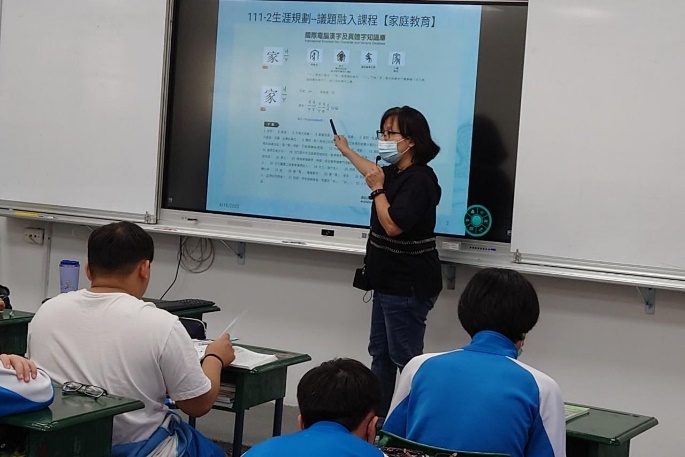 112/4/17~4/21家庭教育課程-家庭類型及溝通模式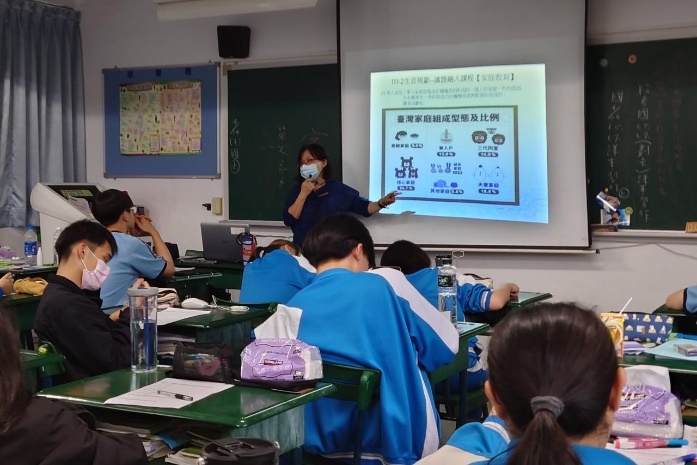 112/4/17~4/21家庭教育課程-家庭類型及溝通模式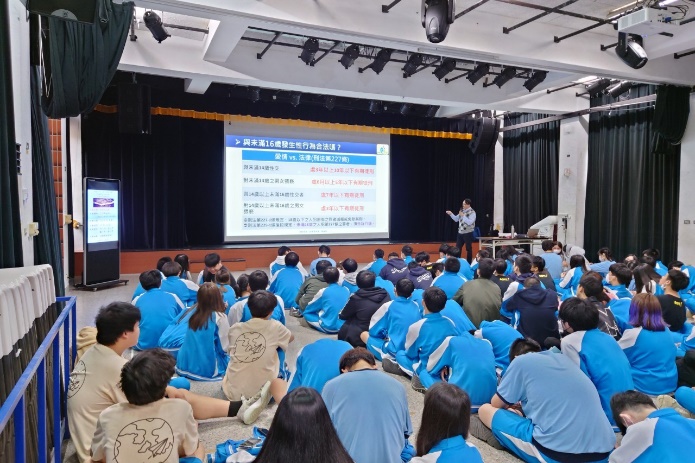 112/4/24性別教育講座-愛情的距離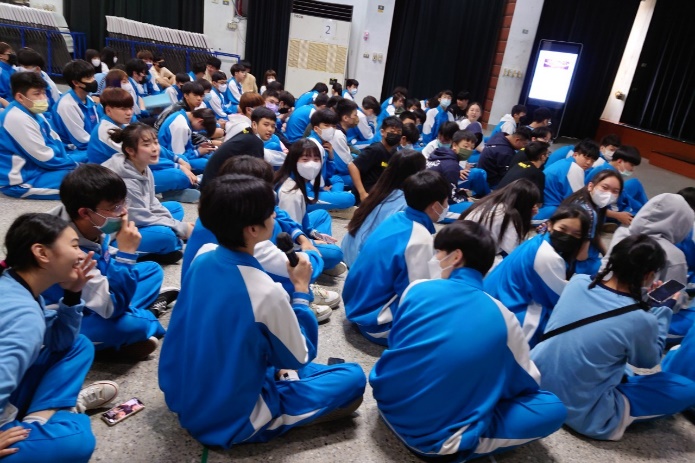 112/4/24性別教育講座-愛情的距離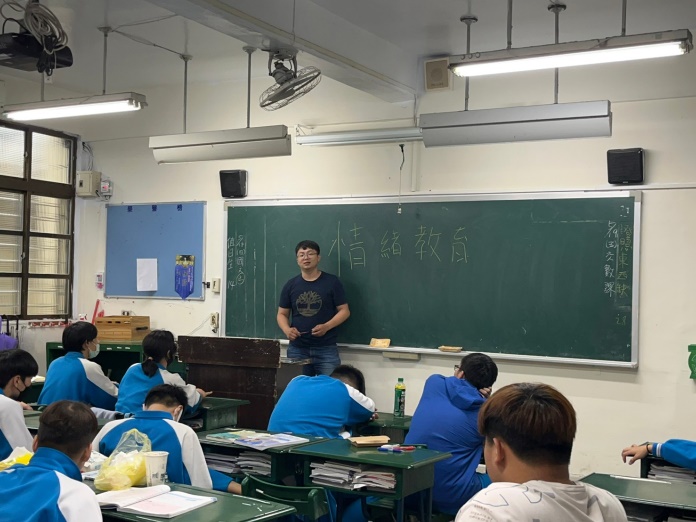 112/5/8情緒教育議題班會討論-管理好情緒，做情緒的主人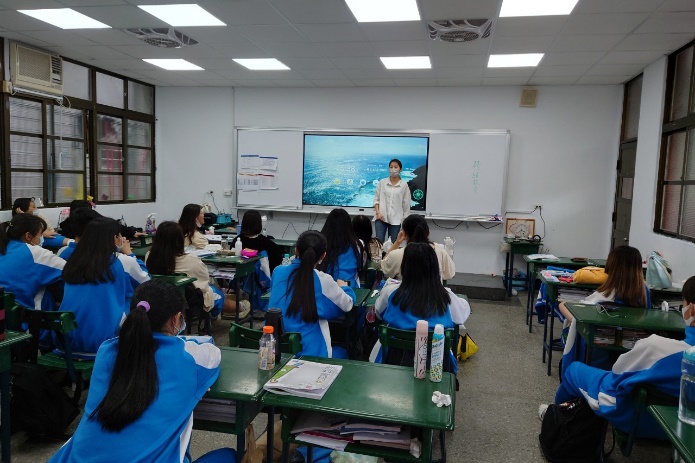 112/5/8情緒教育議題班會討論-管理好情緒，做情緒的主人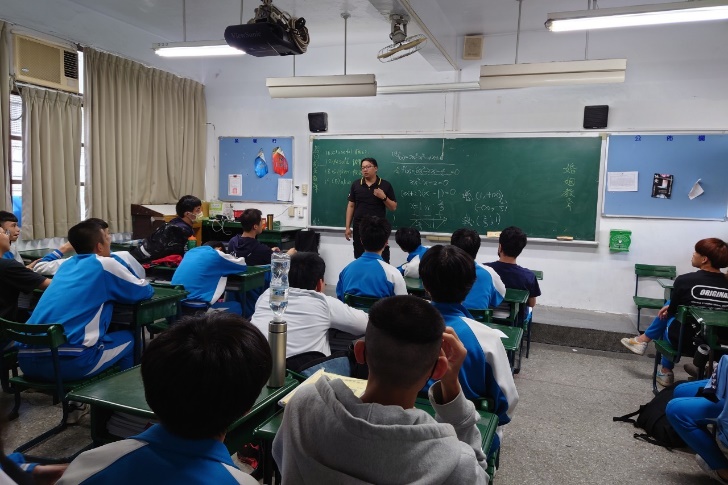 112/5/15婚姻教育議題-如何維持婚姻與家庭熱度？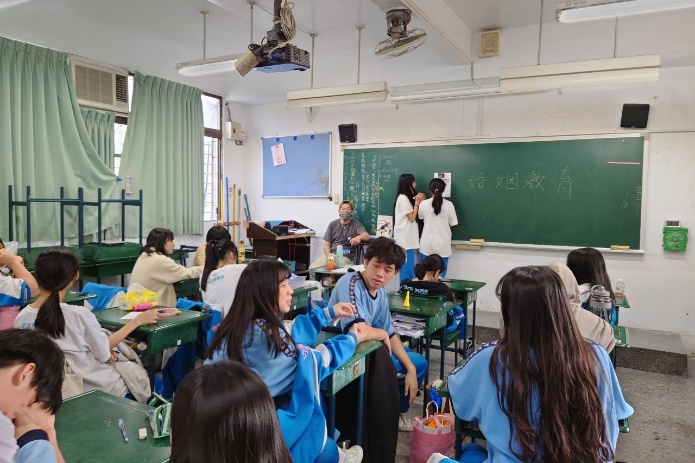 112/5/15婚姻教育議題-如何維持婚姻與家庭熱度？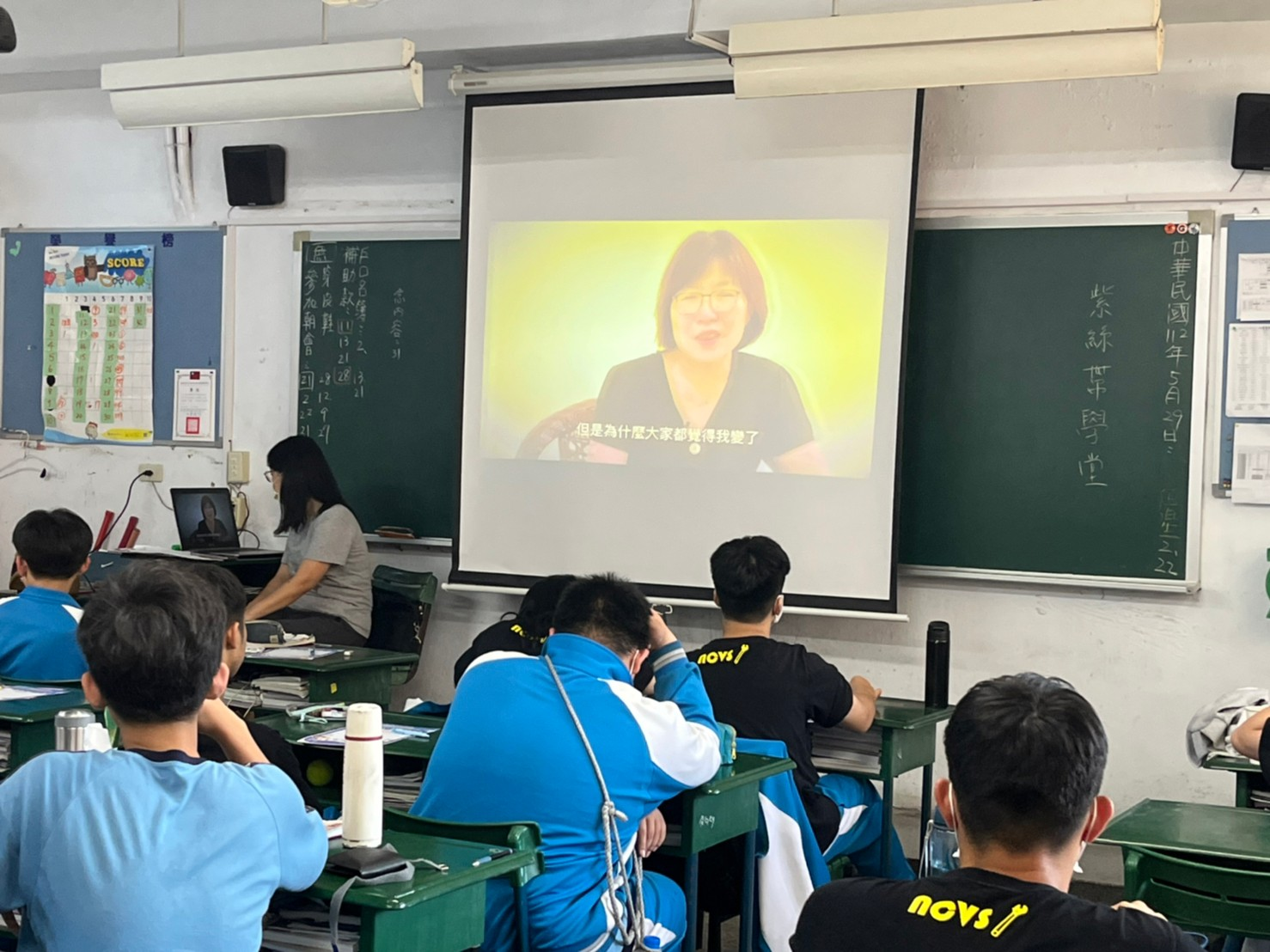 112/5/29紫絲帶學堂(校園家庭暴力暨性侵害防治宣導活動)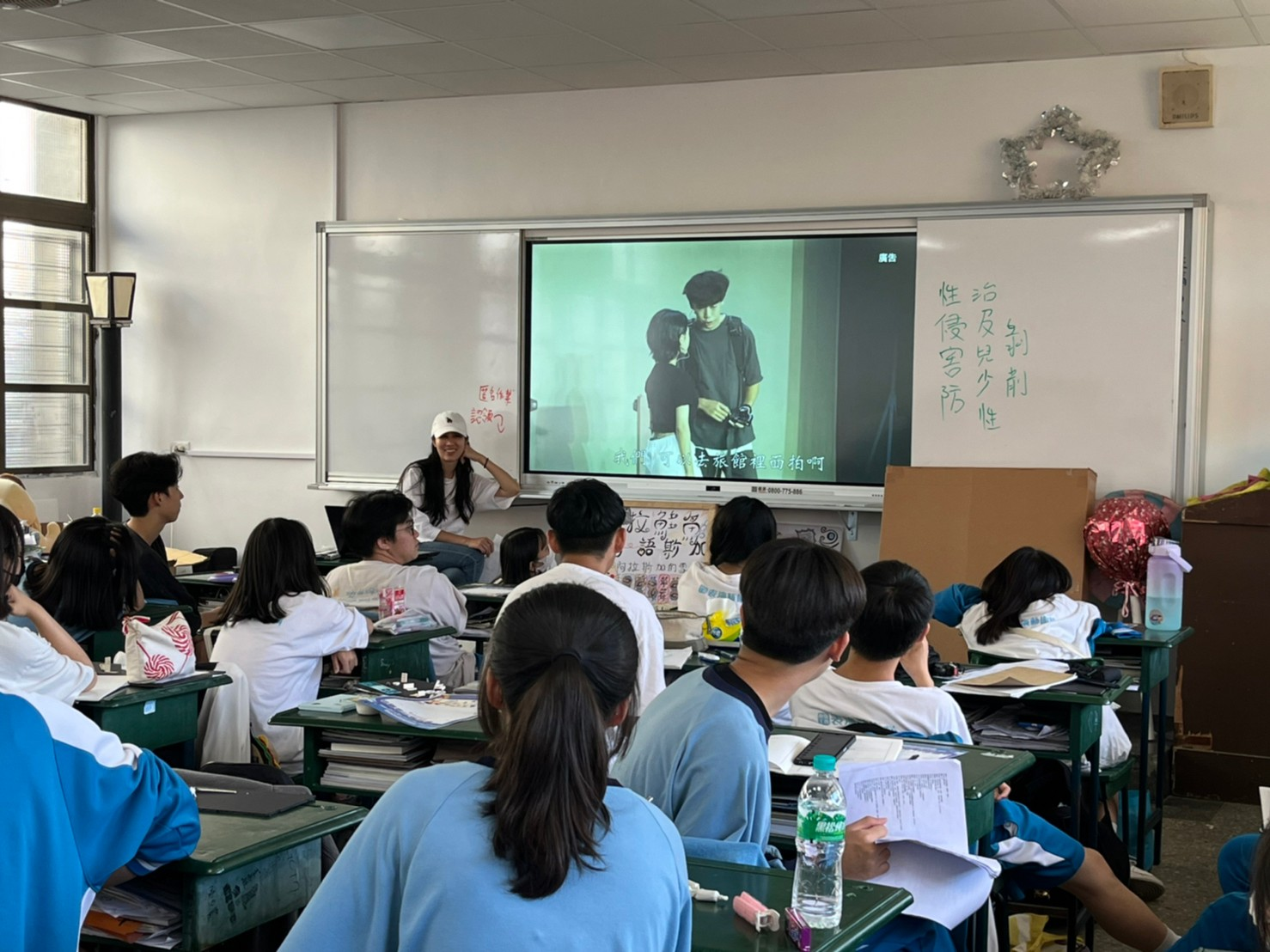 112/5/29紫絲帶學堂(校園家庭暴力暨性侵害防治宣導活動)